IMPORTANT NOTICE TO PATIENTSPLEASE NOTE THAT AS IN MANY OTHER AREAS OF ACTIVITY FUNDED FROM THE PUBLIC PURSE, THE NATIONAL HEALTH SERVICE IN WALES REQUIRES ALL PRACTICES TO ENABLE ACCESS TO RECORDS HELD HERE TO ENSURE THAT THE PAYMENTS IT MAKES ON BEHALF OF TAX PAYERS TO US ARE ACCURATE AND NO FRAUD HAS TAKEN PLACE.THE NATIONAL HEALTH SERVICE CARRIES OUT PERIODIC CHECKS ON OCCASIONS AND ACCESSES DATA FROM RECORDS HELD HERE TO DISCHAGE ITS RESPONSIBILITES. THIS ACCESS IS CARRIED OUT IN ACCORDANCE WITH DATA PROTECTION LEGISLATION, RELATED STATUTORY REQUIREMENTS AND GOOD PRACTICE GUIDANCE FROM THE WELSH GOVERNMENT. ALL MEMBERS OF NHS STAFF INVOLVED HAVE SIGNED A CONFIDENTIALITY AGREEMENT COVERING PATIENT AND PERSONAL INFORMATION AND UNDERGO TRAINING.IF YOU NEED TO KNOW MORE ABOUT THESE CHECKS OR IF YOU HAVE ANY ENQUIRIES ON THE INFORMATION GIVEN IN THIS NOTICE, THESE SHOULD BE MADE TO YOUR HEALTH BOARD. RECEPTION STAFF WILL BE ABLE TO GIVE YOU APPROPRIATE CONTACT DETAILS. 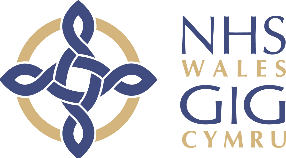 HYSBYSIAD PWYSIG I GLEIFIONNODER, FEL YMHOB MAES ARALL SY’N CAEL EI GYLLIDO GAN ARIAN CYHOEDDUS, FOD GWASANAETH IECHYD GWLADOL CYMRU YN MYNNU BOD POB PRACTIS YN SICRHAU BOD COFNODION SY’N CAEL EU CADW YMA AR GAEL I’W GWELD. NOD HYNNY YW SICRHAU BOD Y TALIADAU MAE’N EU GWNEUD I NI AR RAN TRETH DALWYR YN GYWIR.MAE’R GWASANAETH IECHYD GWLADOL YN CYNNAL GWIRIADAU YN ACHLYSUROL AC MAE’N MYNNU GWELD COFNODION SY’N CAEL EU CADW YMA I GYFLAWNI’I DDYLETSWYDDAU. GWEIR HYN YN UNOL Â DEDDF DIOGELU DATA 1998, GOFYNION RHEOLIADAU STATUDOL CYSYLLTIEDIG A CHANLLAWIAU YMARFER DA GAN LYWODRAETH CYMRU. MAE POB AELOD O STAFF Y GIG SY’N RHAN O HYN WEDI LLOFNODI CYTUNDEB CYFRINACHEDD SY’N CWMPASU GWYBODAETH BERSONOL A GWYBODAETH AM GLEIFION.OS OES UNRHYW YMHOLIADAU GENNYCH AM Y WYBODAETH AR YR HYSBYSIAD HWN, DYLECH HOLI’CH BWRDD IECHYD LLEOL. BYDD STAFF YN Y DDERBYNFA YN GALLU RHOI MANYLION CYSWLLT PRIODOL ICHI.  